ТЕХНОЛОГИЧЕСКАЯ КАРТА УРОКА 
Вычисление производныхУльянова Татьяна АндреевнаМБОУ «Хотиловская СОШ» п.Хотилово-2  Бологовского района Тверской области.Учитель математикиМатематика10 класс«Вычисление производных» (урок № 2)А.Г.Мордкович, П.В.Семёнов. Алгебра и начала математического анализа. 10-11 классы (базовый уровень). В 2 частях.Цель урока: обобщение знаний и отработка умений вычисления производных по правилам дифференцирования  Формируемые предметные результаты: уметь применять правила дифференцирования к решению математических упражнений;формируемые метапредметные результаты:регулятивные универсальные учебные действия: уметь определять и формулировать цель урока, оценивать правильность выполнения действий, планировать свое действие в соответствии с поставленной задачей, вносить необходимые коррективы в действие после его завершения на основе его оценки и учёта характера сделанных ошибок; высказывать своё предложение;коммуникативные универсальные учебные действия: уметь с достаточной полнотой и точностью выражать свои мысли, объяснять свою точку зрения, аргументирование своего мнения, уметь корректно поправлять товарища;познавательные универсальные учебные действия: уметь ориентироваться в системе знаний, добывать новые знания (находить ответы на вопросы, используя учебник, свой опыт и информацию, полученную на урок), уметь осознанно и произвольно строить речевые высказывания; использовать знаково-символические средства; строить логическую цепочку рассуждений. Тип урока: изучение и первичное закрепление новых знаний и способов действий. Формы работы учащихся:  индивидуальная, фронтальная, парная. Необходимое техническое оборудование: тетрадь, ноутбук, таблица производных, карточки с заданиями для фронтальной и самостоятельной работы, интерактивная доска, документ-камера, СКМ Maxima. Структура и ход урока:Индивидуальный листФ.И. ___________________________________________    дата_____________1. Заполните таблицу2. Поставьте в соответствие примеру его ответ и заполните таблицу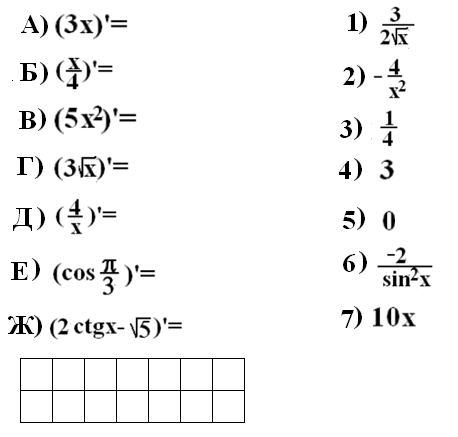 3. Найдите производную1) (х3 ∙cosx)’=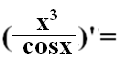 2)Индивидуальный листФ.И. ___________________________________________    дата_____________1. Заполните таблицу2. Поставьте в соответствие примеру его ответ и заполните таблицу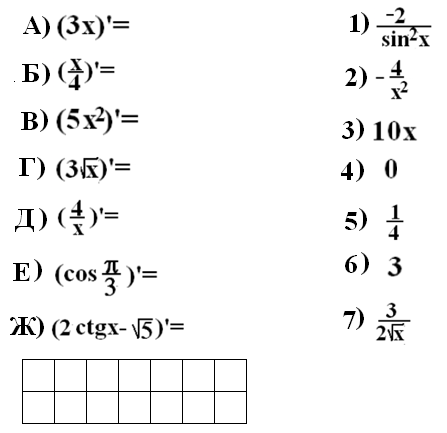 3. Найдите производную1) (х4 ∙sinx)’=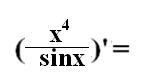 2) Этап урокаДеятельность учителяДеятельность учащихсяФормируемые УДДФормируемые УДДФормируемые УДДЭтап урокаДеятельность учителяДеятельность учащихсяпознавательныерегулятивныеличностныеи коммуникативные12345671 Организационный момент (2 мин)Создает положительную мотивацию к изучению материала:- организует актуализацию к ученикам со стороны учебной деятельности;- уточняет тип урока, намечает шаги учебной деятельности (информация о заполнении индивидуального листа), назначает оперативного проверяющего (с помощью СКМ Maxima).Ставят цели урока, намечают пути их реализации.Формирование познавательной цели.Установление связи между целью учебной деятельности и ее мотивом.2Актуализация знаний (10 мин)Организует проверку домашнего задания и знания таблицы производных, знания первых двух правил вычисления производных, поиск ошибок, допущенных при выполнении проверочной работы прошлого урока.Проверяют домашнюю работу одного из учащихся  с помощью документ-камеры, обсуждают найденные ошибки, исправляют их. Контроль проводит оперативный проверяющий. Заполняют таблицу производных с последующей взаимопроверкой. Ставят в соответствие функцию и ее производную. Один из учащихся выполняет это задание на интерактивной доске.  Ищут ошибки и пути их исправления в работах учащихся с помощью интерактивной доски, на которую Совершенствование навыков применения ИКТ.Формирование действия контроля, самопроверки, взаимопроверки.Умение оформлять мысли в письменной форме, осознание ответственности за деловыводится среда СКМ Maxima с результатами дифференцирования3Мотивация к учебной деятельности (10 мин)Предлагает решить задачи из ЕГЭ, организует повторение скорости изменения функции и углового коэффициента касательной, предлагая найти производную произведения двух функций. Сообщает о правилах дифференцирования произведения и частного двух функций.Один учащийся записывает на доске физический и геометрический смысл производной.Решают первую задачу по известным правилам. Обсуждают, как решить вторую задачу. Приходят к выводу, что необходимы дополнительные правила нахождения производных. Записывают правила дифференцирования произведения и частного двух функций.Умение добывать новые знанияФормирование действия контроля, самопроверки, взаимопроверки.Проявление учебно-познавательного интереса к новому учебному материалу, умение слушать и понимать речь других.4Закрепление изученного материала (15 мин)Организует решение у доски примеров из учебника: № 28.17(в,г), 28.18 (а,б).Предлагает записать решение двух примеров по образцу в индивидуальном листе, с последующей проверкой.Двое учащихся работают у доски, одновременно проверяя полученные ответы СКМ. Остальные работают в тетради.На скрытой части доски двое учащиеся решают предложенные для самостоятельной работы примеры. Их работу проверяет оперативный проверяющий с выводом информации на интерактивную доску.Умение использовать знаково-символические средства, строить логические цепочки рассуждений.Умение работать по плану, умение обосновывать собственную позицию.5Подведение итогов урока. Информация о домашнем задании, инструктаж по его выполнению (5 мин)Совместно с учащимися подводит итоги урока, предлагая ответить на вопросы.Предлагает записать домашнее задание: пар.28, п.3, № 28.17 (а,б,), 28.18 (в,г), 28.20, дает инструктаж по его выполнению.Отвечают на поставленные вопросы, анализируют свою деятельность, проводят самооценку собственной деятельности.Записывают домашнее задание, уточняют способы выполнения домашней работы.Сформированный навык правильного выполнения домашнего задания.Умение проговаривать последовательность действий на уроке, оценивать правильность выполнения действия.Умение планировать сотрудничество, определять кому нужна помощь.6Рефлексия учебной деятельности (5 мин)Предлагает учащимся подчеркнуть в индивидуальном листе те состояния, которые они испытывали в процессе занятия. Предлагает сдать индивидуальные листы.Учащиеся подчеркивают слова и сдают листы.Умение осуществлять самооценку на основе критерия успешности учебной деятельности. Лист рефлексииПодчеркните, пожалуйста, те состояния, которые вы испытывали в процессе сегодняшнего занятия: Лист рефлексииПодчеркните, пожалуйста, те состояния, которые вы испытывали в процессе сегодняшнего занятия:интересбеспокойствоэмоциональный подъемскукаудовольствиераздражениеВспомни!Вспомни!  ФункцияПроизводнаяkx2xС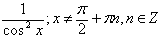 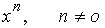  Вспомни! Вспомни!  ФункцияПроизводная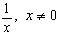 - sin xctg x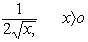 sin x